WOODY BAILEY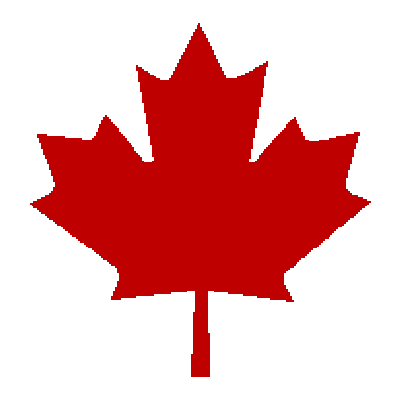 		www.woodybaileysoccerschool.com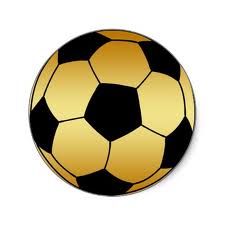 SOCCER SCHOOLPresents2013/2014 School of Elite/Champions!!!Woody Bailey, former professional and all Canadian player is inviting you to attend his new 2013/2014 Wednesday night technical program focusing on:Mastering basic and advanced techniquesIncreasing strength and building immense foot speed on the ballBeating an opponent and feintingPrecision of movementBecoming technically equipped to play the game at a very high level.Woody's 20 plus years of studying proven soccer techniques and his passion for instruction at a high level, will ensure players have a positive learning experience while gaining lots of useful advance soccer skills players can use in practical game situations.2013/2014 Semester 1 Schedule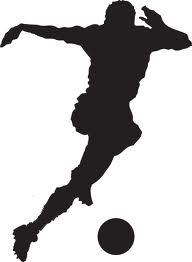 October 2013: 2nd, 9th, 16th, 23rd, 30th  November 2013: 6th, 13th, 20th, 27th  December 2013: 4th, 11th, 18th   January 2014: 8th & 15th 	 For more information or to register your child, please contact Woody at 905-829-2478 or 905-617-2478woodybaileysoccerschool@gmail.comSemester 2 Registration Start Date: To be Announced!Application:Last/Present team played with:							                                            Level you wish to play for in the future:							                                                Player First Name:                                          		  Player Last Name:					                                             Parent's Name:						                                                  Phone:                                      	   Emergency Number:						                                      Address:                                                                   	   Parent's email:					                                            Parent's Signature:					                                               WAIVERI understand that should a major medical problem arise, an attempt will be made to notify me by telephone.  In the event that I cannot be reached, I hereby give consent to such treatment as deemed necessary.  Also for said minor in transporting him/her by whatever means necessary, to any hospital, clinic or other health facility.Refund PolicyThose who have applied and been accepted, but cannot attend camp for any reason, may or may not receive a refund subject to the following cancellation policy:1)For any cancellation which occurs on or before the end of the third session, all fees refunded except handling and processing fee.2)No refund.  Unless it is weather related, then a make-up date will be arranged.